Να γράψεις με ψηφία τους αριθμούς :  Τριακόσια έξι : …………………Τέσσερις χιλιάδες τρία :……………………..  Χίλια εβδομήντα : …………………Πεντακόσια οκτώ : ………………………… Δύο χιλιάδες δύο : ………………………… Πέντε χιλιοστά …………………….. Πενήντα επτά εκατοστά …………… Ογδόντα κόμμα τρία ……………  Τετρακόσια ενενήντα έξι χιλιοστά ……………  Να γράψεις την αξία του ψηφίου 6 στους αριθμούς :  246,35    …………………. 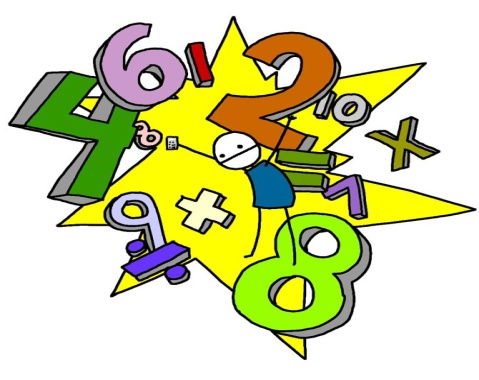  0,65         ………………… 6000,89  ………………… 24,086     ………………….  30,6          …………………. Να γράψεις τα παρακάτω δεκαδικά κλάσματα με τη μορφή δεκαδικού αριθμού και τους δεκαδικούς αριθμούς με τη μορφή κλάσματος : 0,4 = …………   40,60 = …………    2,008 = …………     0,46 = …………     0,08 = …………	Να συγκρίνετε τους αριθμούς :  189,6 …. 189,66              43.234 ….. 43.334             8,865 ….. 8,86  0,085 ….. 0,089                 2.099 ….. 2.100 5.  Να γίνουν κάθετα οι πράξεις : α.  299,09 + 0,09          β.100 – 6,234        γ. 2,54x18,2     δ. 15,4:0,02Να συμπληρωθούν τα κενά :  8,25 ⋅ ….. = 82,5       5,68 ⋅ 1000 = …………     856,98 ⋅ 0,01 = ………….  4,58 ⋅ ………. = 4.580       3,6 ⋅ ………… = 0,36     234 : 1000 = …………… 0,88 : 10 = …………..        4,08 : 100 = …………   25 : 0,001 =…………….Να υπολογίσετε τις αριθμητικές παραστάσεις : Α = 4 ⋅ (6+9) ⋅ 7 =…………………………..................................Β = 8 ⋅ (3 + 16) - 16 : 4 + 8 ⋅ 3 + 20= ……………………………………………………                                                               …………………………………………………..Να λύσετε το πρόβλημα με αριθμητική παράστασηΈνας έμπορος ρούχων πούλησε αυτή τη βδομάδα 45 μπλούζες προς 12,5 € τη μία. Είχε αγοράσει 55 μπλούζες προς 8,5 € τη μία. Πόσο ήταν το κέρδος του ;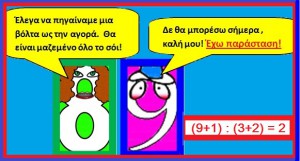 ΛΥΣΗ: ΑΠΑΝΤΗΣΗ: ……………………………………………………………………………….